15 мая - Международный День семьи!Семья – это самое важное, что есть у человека. Сначала семья, из которой человек вышел, затем та, которую создал. Первый шаг к созданию семьи – это осознание того, что вы действительно нашли того человека, с которым хотите провести всю оставшуюся жизнь, помогать этому человеку, быть его опорой, поддержкой во все времена. Не стоит размениваться при поиске того самого человека. Как известно, единственный партнер – гарантия вашего здоровья. Основным назначением семьи можно назвать рождение и воспитание детей. Беременность – важное и особое событие в жизни женщины, ведь именно ей предстоит выносить ребенка. Но прежде чем начинать какое-либо дело, следует к этому быть готовым.  Речь идёт о правильной подготовке к продолжению рода до момента зачатия ребёнка. Готовиться к беременности желательно начать за год или минимум за 3 – 4 месяца до планируемого зачатия. Конечно, беременность – не патология, а естественный этап в жизни семейной пары, но всё-таки это серьёзное испытание организма на прочность.   Что в идеале необходимо знать и делать будущим родителям, планирующим желанного и здорового ребёнка.Правильно выбранное время. Упомянутого времени, как такового, для пары не существует. Под этим выражением скорее понимается, что пара, решившая завести ребенка, готова возложить на себя родительские обязанности. Право каждого ребёнка – быть желанным. Желанный ребёнок всегда здоровее, крепче, радостнее смотрит на жизнь, увереннее себя чувствует, он доброжелателен, настроен на победу, и всё это потому, что его родители с надеждой ждали его появления.Возраст. Считается, «по биологическим соображениям», что самое лучшее время для рождения первого ребенка приходится на возраст 19 – 25 лет. Чем старше женщина, тем больше она подвергает риску своё здоровье и здоровье своего ребёнка. Например, повышен риск рождения ребенка с генетическими отклонениями, в том числе с синдромом Дауна: для 35-летних – 3 на 1000 и 1 на 100 для 40-летних. Во-вторых, к этому времени женщина подходит с багажом хронических заболеваний: бронхиты, пиелонефриты, сахарный диабет, повышенное артериальное давление и т.д. Иногда женщина не подозревает о том или ином заболевании, но беременность выявляет все «слабые места», накопленные человеком в течение жизни. Первые роды готовят организм ко всем последующим беременностям и родам, поэтому оптимального абсолютного возраста для второй беременности не существует. Важен не возраст, а интервал между родами. Исследования учёных показали, что лучше всего рожать второго ребёнка не ранее чем через 18 – 24 месяца после первых родов.Питание. Питайтесь разнообразнее, включайте в рацион больше овощей и фруктов. Обязательным компонентом питания является фолиевая кислота – это витамин группы В, который участвует в росте нервной ткани. Употребление его до и во время беременности способствует профилактике некоторых врождённых заболеваний, например, расщелины позвоночника. Продукты, содержащие фолиевую кислоту: свежую зелень, капусту, свеклу, морковь, картофель с кожурой, горох, бобы, цельнозерновые продукты, семечки, орехи, отруби. Начните принимать фолиевую кислоту в суточной дозе 0,4мг или 400 мкг.  Если Вы живёте в зоне, где существует дефицит йода (в неё входит и Беларусь), в дополнение употребляйте больше морепродуктов. Недостаток йода в организме будущей мамы может привести к выкидышам, умственному, физическому и половому недоразвитию, глухонемоте и нарушению зрения, снижению интеллекта вплоть до кретинизма у будущего ребёнка или вообще к бесплодию.  Начинайте утро с 20-ти минутной гимнастики, особый упор делайте на тренировку мышц пресса. Гуляйте каждый день как можно больше. Избегайте стрессов и депрессивных настроений. Постарайтесь получать только положительные эмоции. Проведённые в лаборатории возрастной физиологии и патологии опыты с кроликами показали, что экспериментально вызываемые неврозы у крольчих на ранних стадиях беременности приводили к тому, что потомство рождалось с серьёзными дефектами конечностей, заячьей губой, пороками сердца.  Если Вы курите, то немедленно прекратите. Опасно не только активное, но и пассивное курение (вдыхание табачного дыма). В результате возможны затруднения с зачатием, осложнения во время беременности и в родах, поражение сердца и низкий вес плода, повышается риск «синдрома внезапной смерти» и снижения умственных способностей у ребёнка.    Полностью прекратите употребление алкоголя.  Очень осторожно нужно отнестись к рентгенологическим исследованиям, особенно области малого таза и живота. Если же в таком обследовании есть необходимость, убедитесь, что у Вас защищены половые органы и что применены самые минимальные дозы.  Если Вы продолжаете работать или учиться – проанализируйте вредность этого для плода (радиация, электромагнитные воздействия, контакт с лекарствами и химикатами).  За 2 – 3 месяца до зачатия избегайте перегревания организма, сауны, горячих ванн, пребывания в условиях повышенной температуры.                                                                                                                                                    Поэтому, перед тем, как задуматься о детях рекомендовано пройти обследование в поликлинике, а будущей маме посетить еще и врача-гинеколога. Говорят, что родителей не выбирают. Оказывается, что это не совсем так. Есть мнение, что дети сами «назначают» себе родителей и у гармоничной пары рождается именно тот ребёнок, которого им не хватает. А чтобы сделать семью еще крепче, несколько секретов счастливой семьи:Дарите любовь друг другу.Ужинайте всегда вместе.Соблюдайте семейные традиции — они помогут скрепить семью.Общайтесь в кругу семьи – сможете лучше понимать друг друга.Заведите домашнего питомца. Животные забирают отрицательные эмоции и помогут вашим детям не стать эгоистичными и воспитать чувство ответственности.Уважайте других членов семьи как личность.Заботьтесь друг о друге.Берегите себя и свою семью!Врач акушер-гинекологУЗ "Борисовский роддом"                                                     М.А. Мачульская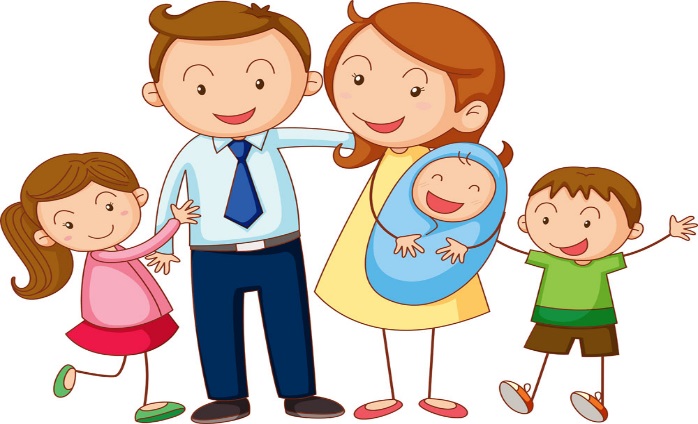 Семья – это труд, друг о друге забота, Семья – это много домашней работы. Семья – это важно! Семья – это сложно! Но счастливо жить одному невозможно!